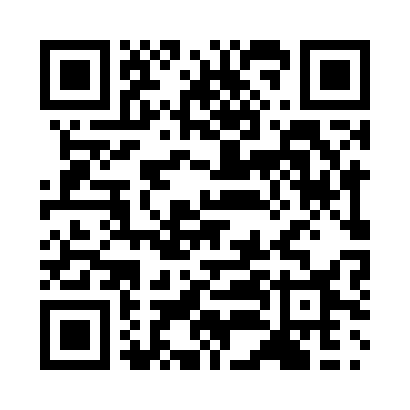 Prayer times for Maria Pinto, ChileWed 1 May 2024 - Fri 31 May 2024High Latitude Method: NonePrayer Calculation Method: Muslim World LeagueAsar Calculation Method: ShafiPrayer times provided by https://www.salahtimes.comDateDayFajrSunriseDhuhrAsrMaghribIsha1Wed5:557:1912:413:416:047:232Thu5:557:2012:413:416:037:223Fri5:567:2112:413:406:027:214Sat5:567:2112:413:396:017:215Sun5:577:2212:413:386:007:206Mon5:587:2312:413:385:597:197Tue5:587:2412:413:375:587:188Wed5:597:2412:413:365:577:189Thu6:007:2512:413:365:567:1710Fri6:007:2612:413:355:567:1611Sat6:017:2612:413:345:557:1612Sun6:017:2712:413:345:547:1513Mon6:027:2812:413:335:537:1414Tue6:037:2912:413:335:537:1415Wed6:037:2912:413:325:527:1316Thu6:047:3012:413:315:517:1317Fri6:047:3112:413:315:517:1218Sat6:057:3112:413:305:507:1219Sun6:057:3212:413:305:507:1120Mon6:067:3312:413:305:497:1121Tue6:077:3412:413:295:487:1022Wed6:077:3412:413:295:487:1023Thu6:087:3512:413:285:477:1024Fri6:087:3612:413:285:477:0925Sat6:097:3612:413:285:477:0926Sun6:097:3712:423:275:467:0927Mon6:107:3712:423:275:467:0828Tue6:107:3812:423:275:457:0829Wed6:117:3912:423:265:457:0830Thu6:117:3912:423:265:457:0831Fri6:127:4012:423:265:447:08